Установка вуличних тренажерів в сел.. Гостомель на пл.. Рекунова, на площадці біля склозаводу. (Мидеко Груп)№з\пНайменування товаруОд. виміруК-тьСумаФото1Тренажер "Тяга зверху/жим від грудей" MIDEKO TM1123шт.121175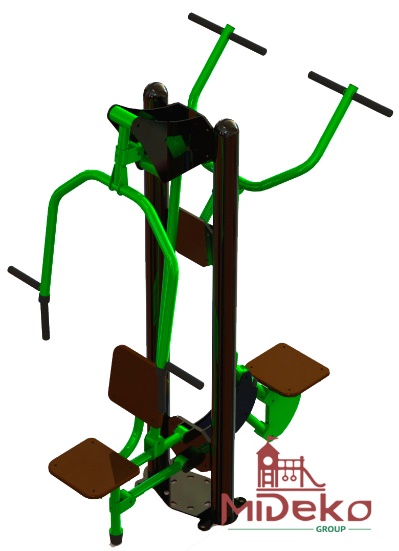 2Батерфляй - Важільна тяга MIDEKO TM1143шт.122385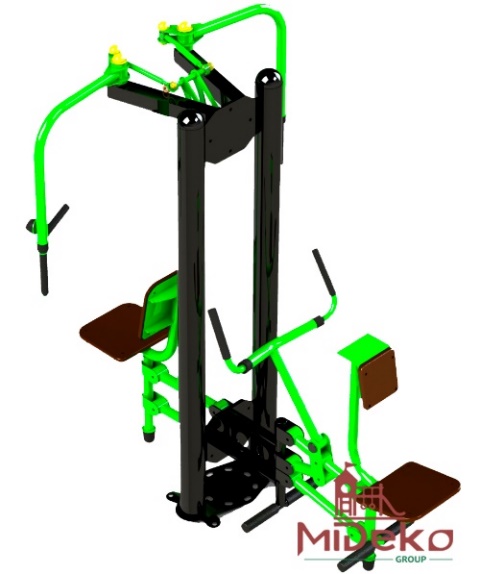 3Степпер - розгинач стегна MIDEKO TM1147шт.115125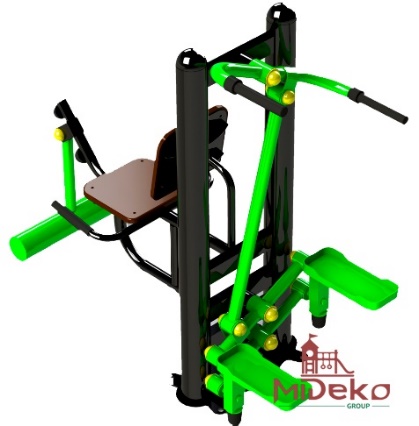 4Тренажер для м'язів стегна - твістер MIDEKO  TM1158шт.112851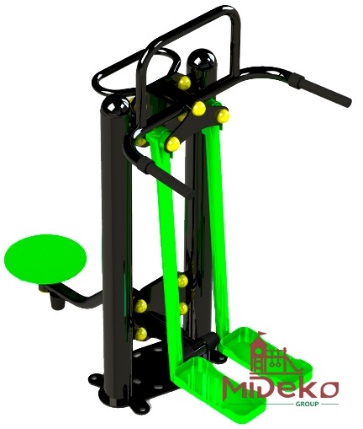 5Тренажер Маятник/твістер MIDEKO TM1126шт.19378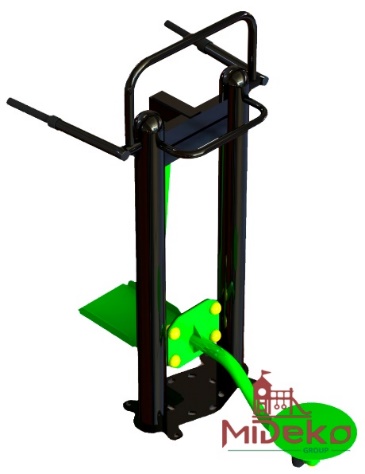 6Гребний тренажер MIDEKO TM1111 шт.18925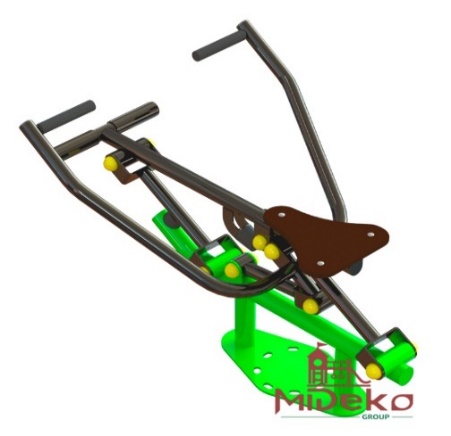 Вартість обладнання , грн з ПДВВартість обладнання , грн з ПДВВартість обладнання , грн з ПДВ8983989839Вартість доставки , грн без ПДВ	Вартість доставки , грн без ПДВ	Вартість доставки , грн без ПДВ	40004000Вартість монтажу , грн без ПДВВартість монтажу , грн без ПДВВартість монтажу , грн без ПДВ2050020500Загальна вартість ,під ключ , грн без ПДВЗагальна вартість ,під ключ , грн без ПДВЗагальна вартість ,під ключ , грн без ПДВ114339114339